                                                                                                                                                                                                                                                                                                                                                                                                                                                                                                                                                                                                                                                                                                                                                                                                                                                                                                                                                                                                                                                                                                                                                                                                                 St Pius X Catholic Parish Heidelberg West acknowledges the Wurundjeri people.Fr Wayne Edwards:  St Pius X Presbytery 419 Waterdale Rd Heidelberg West 3081Tel: 9457 5794   Fax: 9457 1036   Email: heidelbergwest@cam.org.auExodus Community: 273 Liberty Parade Heidelberg West Tel: 9457 7593 School Principal: Barbara Gomez Tel: 9457 3776 Email: bgomez@spxhw.catholic.edu.au_________________________________________________________________________________________________MASS TIMES Sundays  	Saturday Vigil 7pm   Sunday 9am & 11.00am	Exodus Community, 12 Noon in the shed at 273 Liberty Pde, Heidelberg West        Weekdays	9am Tuesday, Wednesday, Thursday, Friday, SaturdayCONFESSIONS & ROSARY    	After 9am Mass on Saturday morningsCHURCH OPEN FOR PRAYER	8.30am – 4pm on school days only  St Pius X Catholic Church Heidelberg West actively works to listen to, empower and protect children, and has zero tolerance for child abuse and neglect. SAINTS/FEAST DAYS FOR THE WEEK † 14 Friday St Matthias Reflection: “This is my commandment: love one another as I love you.  No one has greater love than this, to lay down one’s life for one’s friends”    - JOHN 15:12-13Do you love Jesus?  Do you consider Him your friend?  Jesus says that if we love Him we would be willing to offer whatever we have to Him, not because we want praise and glory, but simply because we love Him.  Does your giving seem mechanical out of obligation or do you share freely out of love?2021 MASS COUNTS 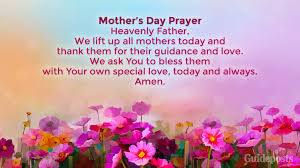 Will take place on the following weekends in May – 8/9 May, 15/16 May & 22/23 May.  Thank you for your cooperation and kind assistance!ST PIUS X CHURCH CHOIR REQUIRES MUSICIANS We are looking for singers and music players to join our small St Pius X Choir group. 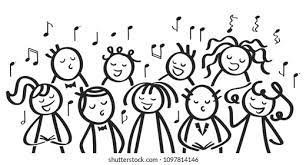 No audition necessary! Please contact Petrus at 0433 539 833 with any questions or if you are interested in joining the groupNEXT SUNDAY’S READINGS – THE ASCENSION OF THE LORDActs 1:1-11; Eph 4:1-13 or Eph 1:17-23; Mk 16:15-20QR CODE CONTACT TRACING 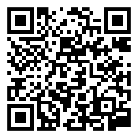 To comply with government COVID19 regulations, as of this weekend St Pius X will be changing to the electronic QR Code system of registration. It is mandatory that everyone entering the Church scan the QR Code with their smartphone or tablet and complete their name and contact number. If you do not have a smart phone or tablet please ask another Parishioner to register you on their device. Thank you! NEXT WEEKEND IS THE CHAPLAINCY APPEAL. Each year a special collection is conducted in all parishes for the purpose of supporting the vital work of our Catholic chaplains. The chaplains support thousands of Victorians every year in hospitals, prisons and youth justice centres, and those living with HIV/AIDS. Chaplains provide a listening ear, a compassionate presence, along with assistance to cope with emotional pain and loneliness. Please give generously.. Prayers for the Sick; David Tickner, Eileen Mangan, Alan Crabbe,  Leo Fenech, Ronald Gale, Norma Gale, Frank Cassar, Will Anderson, John Patroni, Maria Lauletta, Pauline CurlisFor the Recently Departed: Gilbert Mulling Anniversary of Death: Rose Quigley, David Gill Snr, Les Stuart, Peter Ruff, Patricia Mc Laughlin, Lorraine Morrison, Trevor Dunn, Salvatore Farruiga, Calcedonio & Mary Jane Fenech SAFEGUARDING CHILDREN AND YOUNG PEOPLE  Creating a physically and psychologically safe environmentEnsure that an adult is never alone with a child or young person and they do not seek to make contact with a child or young person that places them at risk of abuse Ensure that children and young people in your care are appropriately supervised at all times.Use fair, respectful and developmentally appropriate strategies to guide the behaviour of children and young people in a positive manner.Ensure that photographs or video of children and young people are taken with the consent of parents or guardians within the context of the parish, agency or entity activity.Use social media and digital communication in a manner that does not exploit or place children and young people at risk. Act to remove and/or minimise any physical or environmental risks that could adversely impact children and young people.Not consume alcohol or illicit drugs before or while engaging in the care of children and young people or being adversely affected by prescription medication.Not supply alcohol and drugs to children and young people.Immediately notify management if charged or convicted with a criminal offence (if subject to a criminal history record check in relation to your involvement with a CAM parish, agency or entity).  